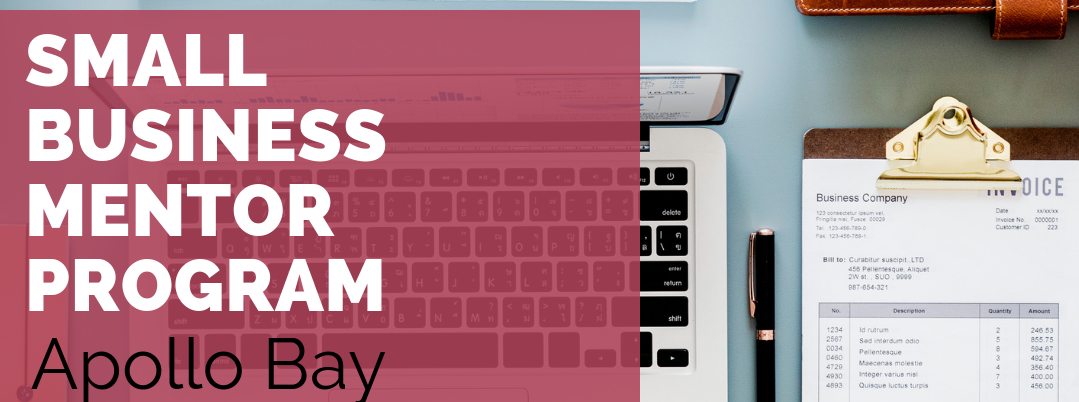 2020 Program ChecklistMentee DetailsMentee QuestionsParticipation in the program is subject to successful application and availability of suitable mentor.Applications close 5pm Friday 13th December 2019
All applicants notified by early March 2020
Cost for successful applicants: $185+b/fReturn completed application forms to:Sally Forrester
Coordinator
Marrar Woorn Neighbourhood House
6 Pengilley Ave, Apollo Bay
Ph 5237 8590
coordinator@mwnh.orgwww.mwnh.org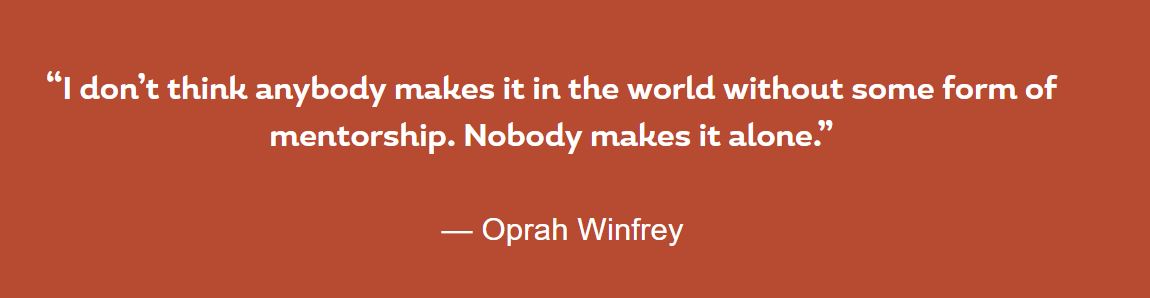 I understand that applying to the Mentoring Program does not necessarily guarantee participationI am able to commit to a minimum of 8 meetings during the timeframe of the Mentoring ProgramI understand that I may have to travel from time to time to my mentors workplace to attend meetingsI understand that my mentor has volunteered for the program and that the relationship is learning-based.I understand that I must take ownership for arranging meetings, times and locations and that I must be prepared with a meeting agenda for all meetings.First NameLast NameTitleGenderEmailMobile NumberTelephone NumberDate of BirthCompany NameEmployer’s NamePosition HeldQualifications HeldAny other relevant information 1Have you been involved in a mentoring program before as a Mentee or Mentor?If YES please indicate when.2.Please tell us why you wish to be in this program?  What are your goals for 20193.Do you have any characteristic preference to who you are matched with in this program? Age, gender, experience etc?4.What do you hope to gain by participating in the Mentorship Program?5.Do you have anyone in mind that you would like as a mentor?  They may be local or aspirational, please share so we understand the type of person you would like as your mentor.6.Tell us about any special interests or hobbies you have that will help us match you with your mentor.7.Are you prepared to travel if required to meet your mentor? If so, how far are you prepared to travel?8.Would you prefer to work with your mentor Face to Face		Phone			Sykpe			9.What particular competencies, areas of knowledge, attitudes or skills are you looking to improve as a mentee? For exampleCareer Planning 	Sales 	Leadership 	Marketing 	Strategy 	Business Planning 	Entrepreneurism 	Investing 	IT 	Human Resources 	Work/Life Balance 	Workplace Challenges 	Financials			Logistics			Communication		Public speaking		Increase Networks		10.If there are any other skills you would like to improve upon please enter more information here. 